Міністерство освіти і науки України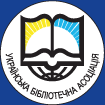 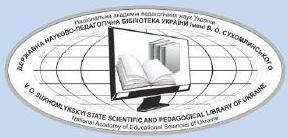 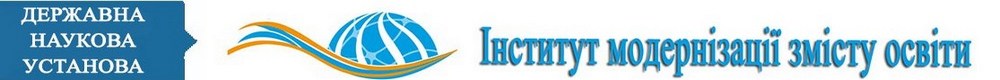 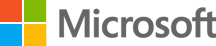 Державна наукова установа «Інститут модернізації змісту освіти»Національна академія педагогічних наук УкраїниДержавна науково-педагогічна бібліотека України імені В. О. Сухомлинського Українська бібліотечна асоціаціяMicrosoftВСЕУКРАЇНСЬКИЙ ВЕБІНАР  «Роль книги героїко-патріотичного спрямування
 у вихованні майбутнього громадянина-патріота України»ПРОГРАМА12 грудня 2017 рокум. КиївПорядок роботи вебінару1000 – 1030	Реєстрація учасників 1030 – 1230	Проведення вебінаруМодератори:Березівська Лариса Дмитрівна, доктор педагогічних наук, професор, член-кореспондент Національної академії педагогічних наук України, директор Державної науково-педагогічної бібліотеки України імені В. О. Сухомлинського, член Президії Української бібліотечної асоціаціїНиколюк Ольга Василівна, начальник відділу науково-методичного забезпечення видання навчальної літератури ДНУ «Інституту модернізації змісту освіти» Міністерства освіти і науки УкраїниХемчян Ірина Іванівна, завідувач відділу науково-методичного забезпечення діяльності мережі освітянських бібліотек Державної науково-педагогічної бібліотеки України 
імені В. О. Сухомлинського, керівник секції працівників шкільних бібліотек  Української бібліотечної асоціаціїПлан проведення вебінаруВітальне словоБерезівська Лариса Дмитрівна, доктор педагогічних наук, професор, член-кореспондент Національної академії педагогічних наук України, директор Державної науково-педагогічної бібліотеки України імені В. О. Сухомлинського, член президії Української бібліотечної асоціаціїБлок 1 «Роль книги героїко-патріотичного спрямування  у вихованні майбутнього громадянина-патріота України»Хемчян Ірина Іванівна, завідувач відділу науково-методичного забезпечення діяльності мережі освітянських бібліотек Державної науково-педагогічної бібліотеки України імені В. О. Сухомлинського, голова секції працівників шкільних бібліотек Української бібліотечної асоціації Видання Державної науково-педагогічної бібліотеки України імені В. О. Сухомлинського на допомогу  патріотичному вихованню дітей та учнівської молодіМензатюк Зірка Захарівна, українська дитяча письменниця, журналіст, член Національної спілки письменників УкраїниДитяча патріотична літератураСтарикова Олена Віталіївна, науковий співробітник сектору сухомлиністики відділу історії освіти Державної науково-педагогічної бібліотеки України імені В. О. СухомлинськогоПатріотичне виховання дітей та учнівської молоді через твори Василя СухомлинськогоБондар Людмила Миколаївна, завідувач сектору наукового комплектування фонду відділу наукового формування та опрацювання документних ресурсів Державної науково-педагогічної бібліотеки України імені В. О. Сухомлинського Комплектування фонду бібліотек закладів загальної середньої освіти літературою національно-патріотичного спрямуваннБлок 2 « Підсумки Всеукраїнського місячника шкільних бібліотек «Шкільна бібліотека  – за здоровий спосіб життя»Хемчян Ірина Іванівна, завідувач відділу науково-методичного забезпечення діяльності мережі освітянських бібліотек Державної науково-педагогічної бібліотеки України імені В. О. Сухомлинського, голова секції працівників шкільних бібліотек Української бібліотечної асоціаціїПросвітницька функція шкільної бібліотеки у формуванні здорового способу життяГончаренко Олена Леонідівна, науковий співробітник відділу науково-методичного забезпечення діяльності мережі освітянських бібліотек Державної науково-педагогічної бібліотеки України імені В. О. СухомлинськогоПідсумки Всеукраїнського місячника шкільних бібліотек «Шкільна бібліотека  – за здоровий спосіб життя»Черномаз Лариса Костянтинівна, методист відділу культури та мистецтв КВНЗ «Вінницька академія неперервної освіти»Шкільні бібліотеки Вінниччини – за здоровий спосіб життя Фарварщук Валентина Пилипівна, методист з бібліотечної справи НМЦ координації роботи методичних та загальноосвітніх установ і закладів освіти Хмельницького обласного інституту післядипломної педагогічної освітиФормування здорового способу життя  засобами шкільної бібліотеки: досвід роботи шкільних бібліотек Хмельницької області  Блок 3 «Актуальні питання діяльності шкільних бібліотек»Березівська Лариса Дмитрівна, доктор педагогічних наук, професор, член-кореспондент Національної академії педагогічних наук України, директор Державної науково-педагогічної бібліотеки України імені В. О. Сухомлинського, член Президії Української бібліотечної асоціаціїАкадемічна доброчесність в освітньому процесі: імплементантація Закону України «Про освіту» (2017)Мартинюк Оксана Вікторівна, завідувач сектору науково-аналітичної роботи з видання навчальної літератури відділу науково-методичного забезпечення видання навчальної літератури ДНУ «Інституту модернізації змісту освіти» Міністерства освіти і науки УкраїниЗміни у нормативно-правовому забезпечені діяльності бібліотек закладів загальної середньої освітиЛобановська Інна Георгіївна, завідувач відділу наукового формування та опрацювання документних ресурсів Державної науково-педагогічної бібліотеки України імені В. О. СухомлинськогоУпровадження Універсальної десяткової класифікації (УДК) у практику роботи бібліотек закладів загальної середньої освітиХемчян Ірина Іванівна, завідувач відділу науково-методичного забезпечення діяльності мережі освітянських бібліотек Державної науково-педагогічної бібліотеки України імені В. О. Сухомлинського, голова секції працівників шкільних бібліотек Української бібліотечної асоціаціїДіяльність секції працівників шкільних бібліотек Української бібліотечної асоціації: здобутки і перспективиВідповіді на запитання учасників вебінаруПідведення підсумків вебінару